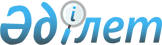 О подписании Протокола о внесении дополнения в Соглашение о Секретариате Совещания по взаимодействию и мерам доверия в Азии от 17 июня 2006 годаПостановление Правительства Республики Казахстан от 23 августа 2008 года N 765

      Правительство Республики Казахстан  ПОСТАНОВЛЯЕТ: 

      1. Одобрить прилагаемый проект Протокола о внесении дополнения в Соглашение о Секретариате Совещания по взаимодействию и мерам доверия в Азии от 17 июня 2006 года. 

      2. Министру иностранных дел Республики Казахстан Тажину Марату Муханбетказиевичу подписать от имени Правительства Республики Казахстан Протокол о внесении дополнения в Соглашение о Секретариате Совещания по взаимодействию и мерам доверия в Азии от 17 июня 2006 года, разрешив вносить изменения и дополнения, не имеющие принципиального характера. 

      3. Настоящее постановление вводится в действие со дня подписания.        Премьер-Министр  

      Республики Казахстан                       К. Масимов Одобрен             

постановлением Правительства  

Республики Казахстан     

от 23 августа 2008 года N 765 проект  

  Протокол 

о внесении дополнения в Соглашение о Секретариате Совещания по 

взаимодействию и мерам доверия в Азии от 17 июня 2006 года 

      Государства-члены Совещания по взаимодействию и мерам доверия в Азии (далее - государства-члены), являющиеся сторонами, подписавшими  Соглашение  о Секретариате Совещания по взаимодействию и мерам доверия в Азии от 17 июня 2006 года (далее - Соглашение), 

      принимая во внимание, что в результате переноса столицы Республики Казахстан, являющейся принимающей стороной Секретариата, из города Алматы в город Астану многие из дипломатических миссий и офисов международных организаций и форумов уже переехали или в процессе переезда из города Алматы в город Астану, 

      учитывая факт, что вопросы материально-технического обеспечения на определенном этапе могут вызвать необходимость переноса Секретариата из города Алматы в город Астану, 

      в целях обеспечения более благоприятной обстановки для Секретариата Совещания по взаимодействию и мерам доверия в Азии, 

      руководствуясь пунктом 5 статьи 6 Соглашения, 

      согласились о нижеследующем: 

      1. Подпункт 2 статьи 1 Соглашения после слова "Алматы" дополнить словами  "или городе Астане" . 

      2. Настоящий Протокол вступает в силу в соответствии с пунктом 1 статьи 6 данного Соглашения. 

      3. Депозитарием настоящего Протокола является Министерство иностранных дел Республики Казахстан. 

      4. Депозитарий информирует государства-члены о дате вступления в силу настоящего Протокола. 

      Совершено в городе Алматы 25 августа 2008 года в одном экземпляре на английском языке. 

      Депозитарий направит каждому государству-члену заверенную копию настоящего Протокола. 
					© 2012. РГП на ПХВ «Институт законодательства и правовой информации Республики Казахстан» Министерства юстиции Республики Казахстан
				